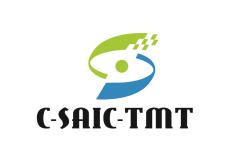 中国热管理产业技术创新战略联盟第三届中国热管理技术研讨会邀请函各有关单位、热管理专业及相关人士：随着电子技术、微电子技术迅猛发展，产品与设备的集成度越来越高，对热管理技术的要求越来越高，热管理技术已成为诸多行业的瓶颈技术。热管理技术的水平直接关系到产品与设备的性能、可靠性、成本以及体积与重量。近年来，通过工程热物理、材料、工艺、机械、电子等多专业技术人员的研究探索，热管理技术也取得快速进步。基于此背景，热管理产业技术创新战略联盟组织召开第三届中国热管理技术研讨会，诚邀各位参加。会议宗旨：1) 分享技术动态、推进技术进步、推动热管理及相关产业的创新创造，推动国民经济的发展；2) 对接产学研资源，促进产学研合作。指导单位：中国产学研合作促进会主办单位：中国热管理产业技术创新战略联盟主题报告：5G全产业链热管理前沿技术探索报告人：中科院工程科学学院 李骥研究员/博导动力电池热管理技术的发展与应用报告人：中科院工程热物理所 姜玉雁研究员/博导两相换热技术及其在航天遥感器精密控温中的应用报告人：北京空间机电研究所 赵石磊/高工热测试之数学模型研究报告人：东南大学 张辉/教授会议地点：广西省桂林市报名截止时间：2019年11月30日会议时间：2019年12月07 - 08日9:00-16:00报到时间：2019年12月06日9:00-18:00会议议程（暂定）：                     中国热管理产业技术创新战略联盟2019年11月12日第三届热管理技术研讨会报名表注：发票寄送地址请标注详细，填写完毕后，将报名表回传至会议联络人邮箱：674111601@qq.com，并注明“参会+xx公司”。时间段（7日）内容演讲人09:00-09:20主持人开场，介绍嘉宾,领导致辞09:20-10:00主题报告：5G全产业链热管理前沿技术探索李骥10:00-10:15热管理技术相关产品介绍10:15-10:35茶歇与交流10:35-11:15主题报告：动力电池热管理技术的发展与应用姜玉雁11:15-11:30热管理技术相关产品介绍午餐及休息时间午餐及休息时间午餐及休息时间时间段（7日）论坛主题演讲人13:30-14:10主题报告：两相换热技术及其在航天遥感器精密控温中的应用赵石磊14:10-14:25热管理技术相关产品介绍14:25-14:45茶歇与交流14:45-15:25主题报告：热测试之数学模型研究张辉15:25-15:40热管理技术相关产品介绍15:40-16:00第三届研讨会闭幕时间段（8日）论坛主题演讲人09:00-16:00小组学术交流研讨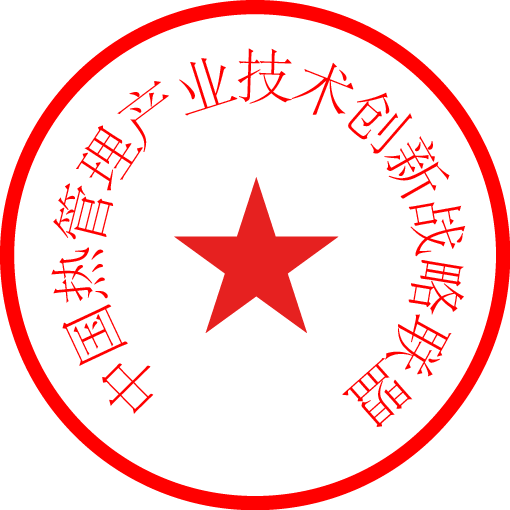 一、参会代表基本信息一、参会代表基本信息一、参会代表基本信息一、参会代表基本信息一、参会代表基本信息一、参会代表基本信息一、参会代表基本信息一、参会代表基本信息一、参会代表基本信息参会代表1姓名姓名姓名性别参会代表1手机手机手机固定电话参会代表1邮箱邮箱邮箱单位参会代表2姓名姓名姓名性别参会代表2手机手机手机固定电话参会代表2邮箱邮箱邮箱单位二、会议费用说明二、会议费用说明二、会议费用说明二、会议费用说明二、会议费用说明二、会议费用说明二、会议费用说明二、会议费用说明二、会议费用说明会务费2000元/人2000元/人2000元/人2000元/人2000元/人2000元/人2000元/人2000元/人食宿会议期间餐饮由组委会统一安排住宿自理，会议组可以代定住房。（订房需求请填写）订房需求：标准间     间， 单人间    间，  费用标准：       元/间•天酒店：标准240-350元（大床/标间/套房）会议期间餐饮由组委会统一安排住宿自理，会议组可以代定住房。（订房需求请填写）订房需求：标准间     间， 单人间    间，  费用标准：       元/间•天酒店：标准240-350元（大床/标间/套房）会议期间餐饮由组委会统一安排住宿自理，会议组可以代定住房。（订房需求请填写）订房需求：标准间     间， 单人间    间，  费用标准：       元/间•天酒店：标准240-350元（大床/标间/套房）会议期间餐饮由组委会统一安排住宿自理，会议组可以代定住房。（订房需求请填写）订房需求：标准间     间， 单人间    间，  费用标准：       元/间•天酒店：标准240-350元（大床/标间/套房）会议期间餐饮由组委会统一安排住宿自理，会议组可以代定住房。（订房需求请填写）订房需求：标准间     间， 单人间    间，  费用标准：       元/间•天酒店：标准240-350元（大床/标间/套房）会议期间餐饮由组委会统一安排住宿自理，会议组可以代定住房。（订房需求请填写）订房需求：标准间     间， 单人间    间，  费用标准：       元/间•天酒店：标准240-350元（大床/标间/套房）会议期间餐饮由组委会统一安排住宿自理，会议组可以代定住房。（订房需求请填写）订房需求：标准间     间， 单人间    间，  费用标准：       元/间•天酒店：标准240-350元（大床/标间/套房）会议期间餐饮由组委会统一安排住宿自理，会议组可以代定住房。（订房需求请填写）订房需求：标准间     间， 单人间    间，  费用标准：       元/间•天酒店：标准240-350元（大床/标间/套房）缴费通道会务费由联盟秘书长单位“南京艾科美热能科技有限公司”代收，可以通过银行转账和现金现场交付两种方式缴纳会务费银行转账缴费开会单位：南京艾科美热能科技有限公司缴费账号：4949 7212 2767开户银行：中国银行南京翠文路支行会务费由联盟秘书长单位“南京艾科美热能科技有限公司”代收，可以通过银行转账和现金现场交付两种方式缴纳会务费银行转账缴费开会单位：南京艾科美热能科技有限公司缴费账号：4949 7212 2767开户银行：中国银行南京翠文路支行会务费由联盟秘书长单位“南京艾科美热能科技有限公司”代收，可以通过银行转账和现金现场交付两种方式缴纳会务费银行转账缴费开会单位：南京艾科美热能科技有限公司缴费账号：4949 7212 2767开户银行：中国银行南京翠文路支行会务费由联盟秘书长单位“南京艾科美热能科技有限公司”代收，可以通过银行转账和现金现场交付两种方式缴纳会务费银行转账缴费开会单位：南京艾科美热能科技有限公司缴费账号：4949 7212 2767开户银行：中国银行南京翠文路支行会务费由联盟秘书长单位“南京艾科美热能科技有限公司”代收，可以通过银行转账和现金现场交付两种方式缴纳会务费银行转账缴费开会单位：南京艾科美热能科技有限公司缴费账号：4949 7212 2767开户银行：中国银行南京翠文路支行会务费由联盟秘书长单位“南京艾科美热能科技有限公司”代收，可以通过银行转账和现金现场交付两种方式缴纳会务费银行转账缴费开会单位：南京艾科美热能科技有限公司缴费账号：4949 7212 2767开户银行：中国银行南京翠文路支行会务费由联盟秘书长单位“南京艾科美热能科技有限公司”代收，可以通过银行转账和现金现场交付两种方式缴纳会务费银行转账缴费开会单位：南京艾科美热能科技有限公司缴费账号：4949 7212 2767开户银行：中国银行南京翠文路支行会务费由联盟秘书长单位“南京艾科美热能科技有限公司”代收，可以通过银行转账和现金现场交付两种方式缴纳会务费银行转账缴费开会单位：南京艾科美热能科技有限公司缴费账号：4949 7212 2767开户银行：中国银行南京翠文路支行三、开票信息三、开票信息三、开票信息三、开票信息三、开票信息三、开票信息三、开票信息三、开票信息三、开票信息单位全称单位全称纳税人识别号纳税人识别号注册地址注册地址电话（固话）电话（固话）开户银行开户银行账号账号开票内容开票内容□会议费     □技术服务费    □咨询服务费□会议费     □技术服务费    □咨询服务费□会议费     □技术服务费    □咨询服务费□会议费     □技术服务费    □咨询服务费□会议费     □技术服务费    □咨询服务费□会议费     □技术服务费    □咨询服务费□会议费     □技术服务费    □咨询服务费发票寄送地址及联系人，电话发票寄送地址及联系人，电话四、会议联络人四、会议联络人四、会议联络人四、会议联络人四、会议联络人四、会议联络人四、会议联络人四、会议联络人四、会议联络人姓名姓名姓名手机手机固定电话固定电话固定电话邮箱毛瑞毛瑞毛瑞1836282664718362826647527521665275216652752166674111601@qq.com